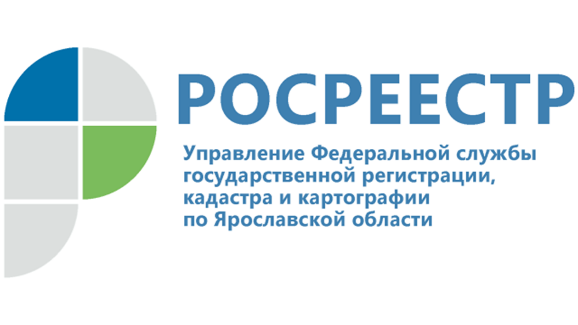 ДВА МНОГОКВАРТИРНЫХ ДОМА СДАНЫ И ПОСТАВЛЕНЫ НА КАДАСТРОВЫЙ УЧЕТРазвитие жилищного строительства в регионе - одно из важнейших направлений взаимного сотрудничества территориального органа Росреестра и региональных органов власти.Управлением Росреестра по Ярославской области в мае 2022 года были поставлены на государственный кадастровый учет два многоквартирных жилых дома:5-этажный жилой дом по адресу: г. Ярославль, в районе ул. Хуторской с кадастровым номером 76:23:021101:1222.19-этажный жилой дом по адресу: г. Ярославль, ул. Штрауса, д 87,89/4 с кадастровым номером 76:23:062309:916.«Постановка на государственный кадастровый учет многоквартирного жилого дома осуществляется регистрирующим органом в течение 5 рабочих дней, решения о приостановлении и отказе по данной категории дел в настоящее время отсутствуют», - прокомментировал и.о. начальника отдела государственной регистрации недвижимости Управления Сергей Бодунов.Источник фото: https://yaroslavl.domclick.ruКонтакты для СМИ:Анисимова МаринаПресс-служба Управления Росреестра по Ярославской области+7 (4852) 73 98 54, pr.yarufrs@r76.rosreestr.ruhttps://rosreestr.gov.ru/150999, г. Ярославль, пр-т Толбухина, д. 64а